Городская акция – конкурс «Электронная азбука города Чебоксары от А до Я»Автор: Зайцева Ксения, ученица 8 Б класса МБОУ «СОШ №20» г.ЧебоксарыРуководитель: Турбина Светлана Валериановна, учитель музыки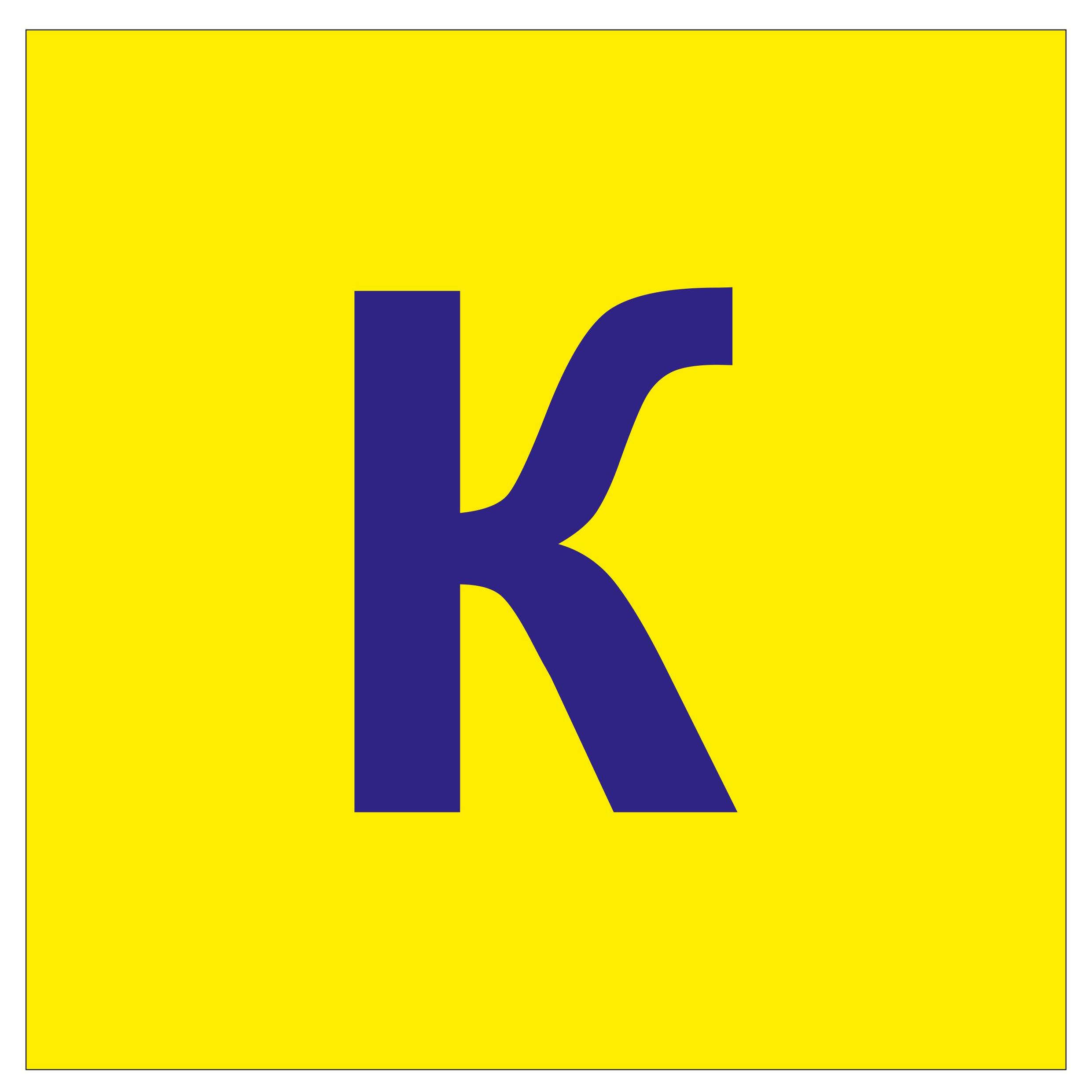      Я предлагаю под буквой  К разместить понятие – колыбельная.      Колыбельная является духовным богатством чувашского народа. С неё начинается жизнь маленького жителя чувашской Земли.  В колыбельной заключается могучая сила. Именно голос мамы, становился для ребёнка самым важным и был источником его воспитания. Ведь именно он, ласковый и нежный, помогал не только уснуть, но и отгонял болезни и невзгоды, был оберегом для ребёнка. В колыбельной заложена мудрость чувашского народа.     Своим небольшим фильмом, я предлагаю окунуться в атмосферу чувашских народных колыбельных. Фильм помогает развить интерес и гордость к чувашским народным традициям.   